BULLETIN D’ADHÉSION INDIVIDUELLE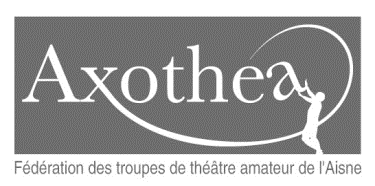 ENFANT/ADOAnnée 2023/2024A retourner à Axothéa accompagné de votre règlement de 15 € (chèque à l’ordre d’Axothéa ou par virement)AXOTHEA Fédération de Théâtre Amateur de l'Aisne2 rue du chemin des dames 02860 CHAMOUILLE Nom, prénom de l'enfant : Date de naissance : Nom, prénom du représentant légal :Adresse : Tél. Domicile :Tél. Portable :Email : Fait à                           , leSignature du représentant légal